S2 Fig. The framework of ML models training and validation. ML: Machine learning.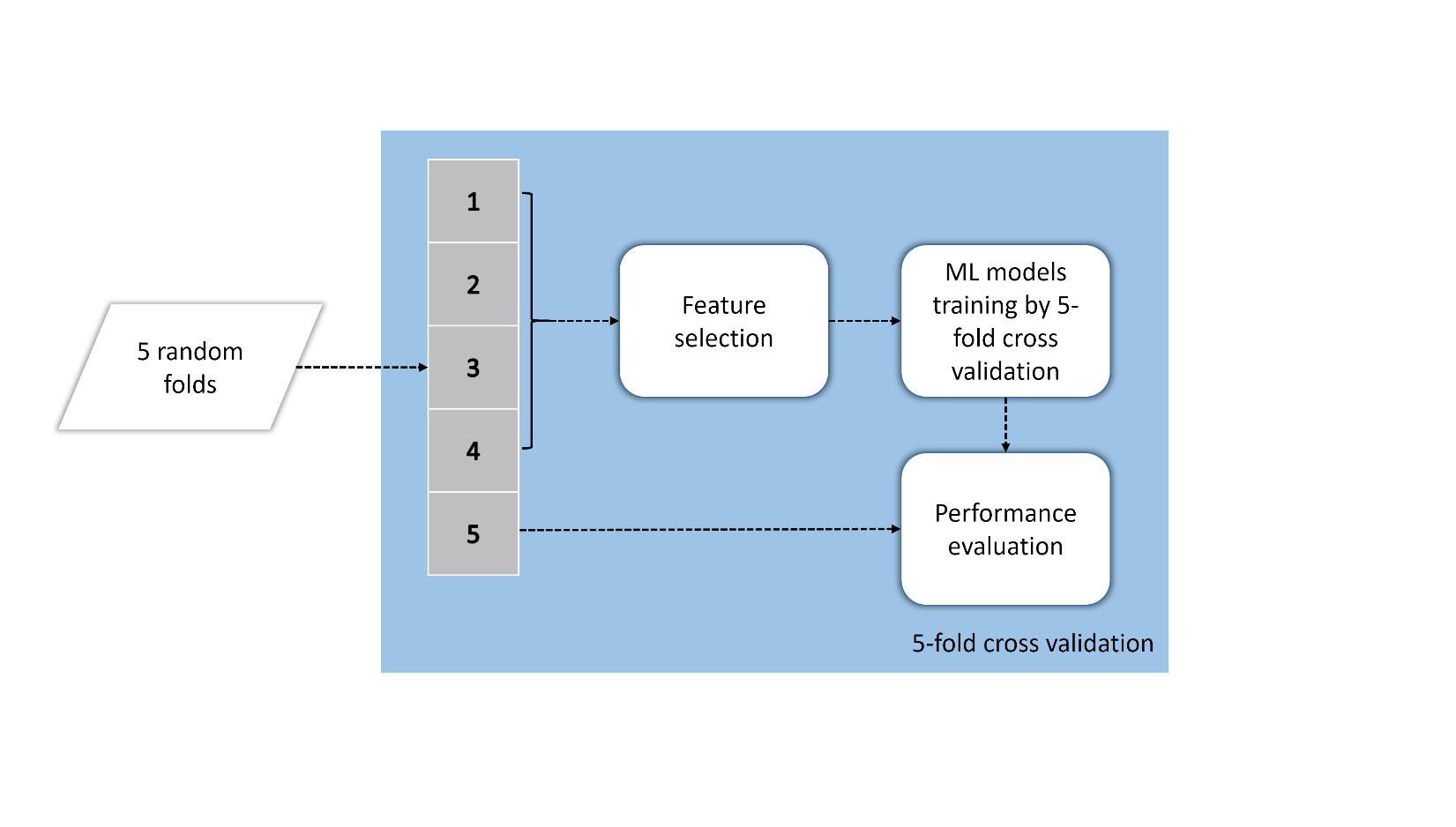 